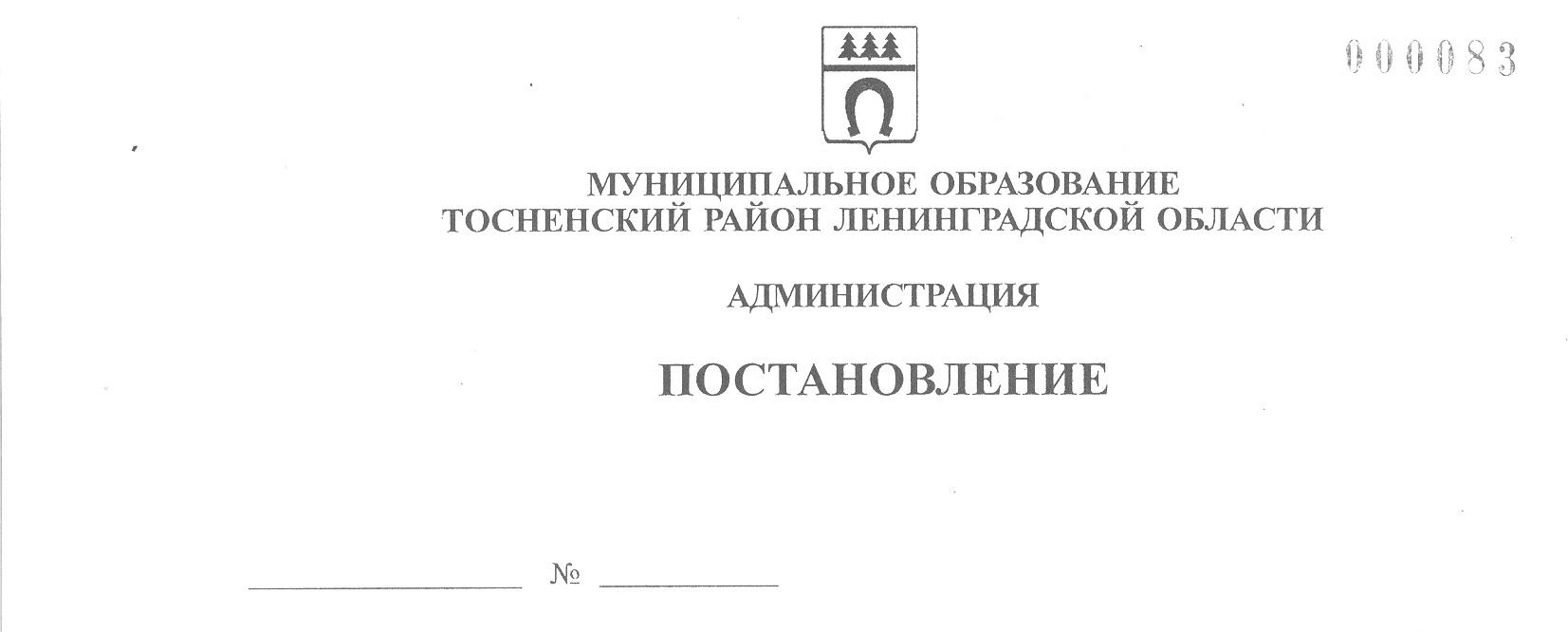 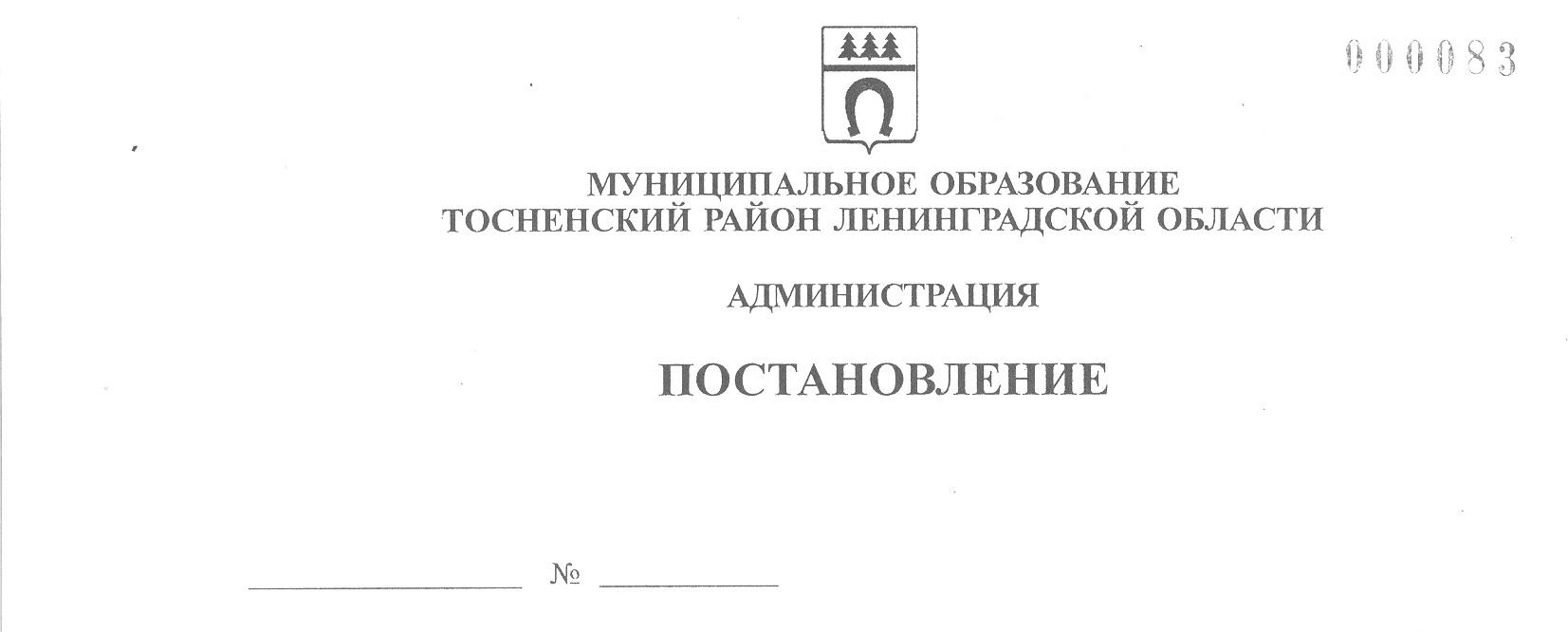        13.10.2020                          1840-паО внесении изменений в постановление администрации муниципального образования Тосненский район Ленинградской области от 06.02.2020 № 215-па «Об утверждении Порядка формирования перечня налоговых расходов и осуществления оценки налоговых расходов муниципального образования Тосненский район Ленинградской области и Тосненского городского поселения Тосненского района Ленинградской области»	В соответствии со статьей 174.3 Бюджетного кодекса Российской Федерации и     постановлением Правительства Российской Федерации от 22 июня 2019 года № 796      «Об общих требованиях к оценке налоговых расходов субъектов Российской Федерации    и муниципальных образований», в целях совершенствования формирования Паспорта налоговых расходов муниципального образования Тосненский район Ленинградской    области и Тосненского городского поселения Тосненского муниципального района       Ленинградской области администрация муниципального образования Тосненский район Ленинградской областиПОСТАНОВЛЯЕТ:	1. Внести следующие изменения в постановление администрации муниципального образования Тосненский район Ленинградской области от  № 215-па             «Об утверждении Порядка формирования перечня налоговых расходов и осуществления оценки налоговых расходов муниципального образования Тосненский район Ленинградской области и Тосненского городского поселения Тосненского района Ленинградской области»: приложение 2 к Порядку формирования перечня налоговых расходов и осуществления оценки налоговых расходов муниципального образования Тосненский район Ленинградской области и Тосненского городского поселения Тосненского района Ленинградской области изложить в новой редакции (приложение).	2. Отделу стратегического развития, экономического анализа и экономической      политики комитета социально-экономического развития администрации муниципального образования Тосненский район Ленинградской области направить в пресс-службу комитета по организационной работе, местному самоуправлению, межнациональным и межконфессиональным отношениям администрации муниципального образования Тосненский  район Ленинградской области настоящее постановление для обнародования в порядке, установленном Уставом муниципального образования Тосненский район Ленинградской области.2	3. Пресс-службе комитета по организационной работе, местному самоуправлению, межнациональным и межконфессиональным отношениям администрации муниципального образования Тосненский район Ленинградской области обнародовать настоящее постановление в порядке, установленном Уставом муниципального образования Тосненский район Ленинградской области.	4. Контроль за исполнением настоящего постановления возложить на заместителя главы администрации муниципального образования Тосненский район Ленинградской   области Горленко С.А.Глава администрации                                                                                          А.Г. КлементьевЛапина Оксана Дмитриевна, 8(81361)3225612 гвПриложение к постановлению администрациимуниципального образованияТосненский район Ленинградской областиот  13.10.2020  № 1840-паПаспорт 
налогового расхода (наименование муниципального образования) на _________ год
* для стимулирующих и социальных налоговых расходов1Наименование налога, по которому предусматривается налоговая льгота2Реквизиты нормативного правового акта, устанавливающего налоговую льготу3Условие предоставления налоговой льготы4Целевая категория налогоплательщиков5Дата начала действия предоставленной налоговой льготы6Дата прекращения действия налоговой льготы7Целевая категория налогового расхода8Цели предоставления налоговой льготы9Наименование муниципальной программы, структурных элементов муниципальных программ и (или) целей социально-экономической политики, не относящихся к муниципальным программам *10Показатели достижения целей муниципальной программы и (или) социально-экономической политики*11Значения показателей достижения целей муниципальной программы и (или) социально-экономической политики*12Прогнозные (оценочные) значения показателей достижения целей муниципальной программы и (или) социально-экономи-ческой политики на текущий финансовый год, на очередной финансовый год и на плановый год*13Объем налоговых льгот за отчетный финансовый год (тыс. руб.) 14Общая численность плательщиков налога в отчетном финансовом году (ед.)15Численность плательщиков налога, воспользовавшихся льготой (ед.)16Базовый объем налогов, задекларированных для уплаты (тыс. руб.) 17Объем налогов, задекларированных для уплаты за пять лет, предшествующих отчетному финансовому году (тыс. руб.)18Объем налоговых льгот (тыс. руб.) на ___________ год (следующий за отчетным) (ПРОЕКТ)